SPOŠTOVANI STARŠI,SPOROČAMO VAM, DA BO VRTEC JELKA OD 4. 7. DO 19. 8. 2022 ZAPRT.DEŽURNI VRTEC BO MLINČEK V NAKLEM, KJER BO VSE DNI PRISOTNIH NEKAJ  STROKOVNIH DELAVCEV IZ VRTCA JELKA .Otroci oddelkov 1 in 2 bodo v igralnici 7, otroci oddelkov 3 in 4 pa v igralnici 8 (garderoba vhod 3).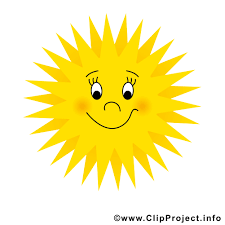 V DUPLJE SE VRNEMO 22. 8. 2022.Želimo vam lepe poletne dni. Kolektiv vrtca